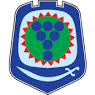 РЕПУБЛИКА СРБИЈАОПШТИНА НЕГОТИНОПШТИНСКА УПРАВА ОПШТИНЕ НЕГОТИНОДЕЉЕЊЕ ЗА ИНСПЕКЦИЈСКЕ ПОСЛОВЕИНСПЕКЦИЈА ЗА ЗАШТИТУ ЖИВОТНЕ СР3ЕДИНЕГОДИШЊИ ИЗВЕШТАЈ О РАДУ ЗА 2020. ГОДИНУМарт 2021. годинеРепублика СрбијаОПШТИНА НЕГОТИНОпштинска управаОдељење за инспекцијске пословеТрг Стевана Мокрањца 1, 19300 НеготинБрој: 501-23/2021-IV/03Датум: 24.2.2021. годинеГОДИШЊИ ИЗВЕШТАЈ О РАДУ ЗА 2019. ГОДИНУ -инспекција за заштиту животне средине-        Послове надзора из надлежности инспекције за заштиту животне средине у општини Неготин, обавља један инспектор, Драган Радовановић, дипломирани инжењер за заштиту животне средине, легитимација број: 13/2018.Прописи по којима поступа :Закон о заштити животне средине (''Сл. Гласник РС“, број 135/2004, 36/2009, 36/2009 – др.закон, 72/2009– др.закон, 43/2011 – одлука РС ,14/2016 , 17/2018 и 95/2018 - др.закон)Правилник о методологији за израду националног и локалног регистра извора загађивања, као и методологији за врсте, начине и рокове прикупљања података (''Сл. Гласник РС“, број 91/2010, и 10/2013)Закон о заштити ваздуха (''Сл. Гласник РС“, број 36/2009 и 10/2013)Уредба о мерењима емисија загађујућих материја у ваздух из стационарних извора загађивања (''Сл. Гласник РС“, број 5/2016)Уредба о граничним вредностима емисија загађујућих материја у ваздух из стационарних извора загађивања, осим постројења за сагоревање (''Сл. Гласник РС“, број 111/2015)Уредба о граничним вредностима емисија загађујућих материја у ваздух из постројења за сагоревање (''Сл. Гласник РС“, број 6/2016)Уредба о листи индустријских постројења и активности у којима се контролише емисија испарљивих органских једињења, о вредностима емисије испарљивих органских једињења при одређеној потрошњи растварача и укупним дозвољеним емисијама, као и шеми за смањење емисија (''Сл. Гласник РС“, број 100/2011)Закон о процени утицаја на животну средину (''Сл. Гласник РС“, број 135/2004 и 36/2009)Правилник о садржини захтева о потреби процене утицаја и садржини захтева за одређивање обима и садржаја студије о процени утицаја на животну средину (''Сл. Гласник РС“, број 69/2005)Уредба о утврђивању листе пројеката за које је обавезна процена утицаја и листе пројеката за које се може захтевати процена утицаја на животну средину (''Службени Гласник РС“, број 114/2008)Закон о интегрисаном спречавању и контроли загађивања животне средине (''Сл. Гласник РС“, број 135/2004 и 25/2015)Уредба о утврђивању програма динамике подношења захтева за издавање интегрисане дозволе (''Сл. Гласник РС“, број 108/2008)Уредба о врстама активности и постројења за које се издаје интегрисана дозвола (''Сл. Гласник РС“, број 84/2005)Закон о управљању отпадом (''Сл. Гласник РС“, број 36/2009, 88/2010 , 14/2016 , и 95/2018 - др.закон )Правилник о обрасцу документа о кретању отпада и упутству за његово попуњавање (''Сл. Гласник РС“, број 114/2013)Правилник о условима, начину и поступку управљања отпадним уљима (''Сл. Гласник РС“, број 71/2010) Правилник о начину и поступку управљања отпадним гумама (''Сл. Гласник РС“, број 104/2009 и 81/2010)Закон о заштити од буке у животној средини (''Сл. Гласник РС“, број 36/2009 и 88/2010)Уредбом о индикаторима буке, граничним вредностима, методама за оцењивање индикатора буке, узнемиравања и штетних ефеката буке у животној средини (''Сл. Гласник РС“, бр. 75/2010)Правилник о методама мерења буке, садржини и обиму извештаја о мерењу буке (''Сл. Гласник РС“, број 72/2010)Правилник о буци коју емитује опрема која се употребљава на отвореном простору (''Сл. Гласник РС“, број 1/2013)Закон о заштити од нејонизујућих зрачења (''Сл. Гласник РС“, број 36/2009)Правилник о изворима нејонизујућих зрачења од посебног интереса, врстама извора, начину и периоду њиховог испитивања (''Сл. Гласник РС“, број 104/2009)Правилник о границама излагања нејонизујућим зрачењима (''Сл. Гласник РС“, број 104/2009)У вршењу инспекцијског надзора инспектор за заштиту животне средине поступа по одредбама закона о општем управном поступку („Сл.гл.РС“, бр.18/2016) и одредбама Закона о инспекцијском надзору (“Сл.гл.РС“, бр.36/15, 44/2018-др.закон и 95/2018).Чланом 44. Закона о инспекцијском надзору ("Сл. гласник РС", бр. 36/2015, 44/2018-др.закон и 95/2018) је прописано да инспекција ради добијања сагласности, доставља Координационој комисији  годишњи извештај о раду  најкасније до 01. марта текуће године за претходну годину .        Годишњи извештај о раду инспекције обавезно садржи информације и податке са објашњењима о:1) броју спречених или битно умањених вероватних настанака штетних последица по законом заштићена добра, права и интересе (превентивно деловање инспекције);Деловање инспекције у току 2020. године, односило се на спречавање настанка незаконитости или штетних последица по животну средину- превентивно деловање, и то  најчешће на права и интересе субјеката заштите животне средине, док деловања ка законом заштићеним добрима није било. У том циљу инспектор је извршио 34 редовна инспекцијска надзора, сачинио 12 записника са изреченим мерама и донео је 2 решењa.                                                                                                                                 2) обавештавању јавности, пружању стручне и саветодавне подршке надзираним субјектима или лицима која остварују одређена права у надзираним субјектима или у вези са надзираним субјектима, укључујући издавање аката о примени прописа и службене саветодавне посете, превентивним инспекцијским надзорима и другим активностима  усмереним ка подстицању и подржавању законитости и безбедности пословања и поступања и спречавању настанка штетних последица по законом и другим прописом заштићена добра, права и интересе, са подацима о броју и облицима ових активности и кругу лица обухваћених тим активностима (превентивно деловање инспекције);У 2020 години инспектор за заштиту животне средине објавио је на сајту општине Неготин извештај о свом раду за 2019 годину , контролне листе и план рада за 2020 годину. У 2020 години сачинио је план рада за 2021 годину, за који је Министарство заштите животне средине дало позитивно мишљење и исти је објављен на сајту општине.Извршене су 3 службено саветодавне посете, у циљу превентивног деловања инспекције, најчешће у области заштите ваздуха и буке. Том приликом, надзираним субјектима достављена су 3 дописа са препорукама3) нивоу усклађености пословања и поступања надзираних субјеката са законом и другим прописом, који се мери помоћу контролних листи;У складу са Законом о инспекцијском надзору ("Сл.гл.РС" , број 36/2015 , 44/2018-др.закон и 95/2018) инспектор за заштиту животне средине објављује контролне листе на сајту општине Неготин .  У делу Одељење за инспекцијске послове, наведена је инспекција за заштиту животне средине, где су постављени називи контролних листи. Кликом на одређени назив отвара се линк ка  контролној листи која је објављена на званичном сајту Министарства за заштиту животне средине . Адреса сајта на којој се налазе контролне листе је :  http://www.negotin.rs/odeljenje-za-inspekcijske-poslove.htm .У току 2020. године сачињено је 30 контролна листа, од којих је код 18 инспекцијска надзора било усклађено пословање и поступање, а код преосталих 12, записницима и решењима су налагане мере за отклањање неправилности.4) броју откривених и отклоњених или битно умањених насталих штетних последица по законом заштићена добра, права и интересе (корективно деловање инспекције);Инспектор за заштиту животне средине поступајући по плану рада за 2020 годину  је :- сачино  12 записника са изреченим мерама и донео 2 решења са посебним мерама наређења, по којима су надзирани субјекти поступили. Остале мере нису изрицане.5) броју утврђених нерегистрованих субјеката и мерама спроведеним према њима;У току  инспекцијског надзора инспектор за заштиту животне средине открио је једног  нерегистрованог субјекта, коме је наложен упис у регистар који води АПР.6) мерама предузетим ради уједначавања праксе инспекцијског надзора и њиховом дејству;За све области инспекцијског надзора су преузете  контролне листе са сајта Министарства заштите животне средине  и исте су објављене на сајту општине Неготин. Инспектор за заштиту животне средине према свим надзираним субјектима је поступао на исти начин, у складу са Законима  који се примењују. У току 2020. године, инспектор најчешће сарађује са републичким инспектором у области контроле поверених послова, у смислу коришћења смерница, препорука, инструкција и са којом је у јулу месецу имао један заједнички инспекцијски надзор у вези поступања оператера који управља неопасним отпадом а који се налази на територији општине Неготин. Такође, инспектор је сарађивао и са републичким инспектором за заштиту животне средине по питањима заштите ваздуха, доношење Локалног регистра извора загађивања и доношења Краткорочног акционог плана. Свакодневно у току 2020. године, инспектор на састанцима са руководиоцем инспекције, врши консултације са осталим колегама из Одељења за инспекцијске послове, као и са начелником општинске управе.7) остварењу плана и ваљаности планирања инспекцијског надзора, нарочито о односу редовних и ванредних инспекцијских надзора, броју редовних инспекцијских надзора који нису извршени и разлозима за то, као и о броју допунских налога за инспекцијски надзор;Инспектор за заштиту животне средине по плану рада за 2020 годину, предвидео је 34 редовна инспекцијска надзора, стим да је реализовао 30, због тога што један надзирани субјекат код кога је планирана процена утицаја, није отпочео са реализацијом пројекта Бензинска станица у селу Штубик, затим оператер “Томбак” доо прекинуо је обављање делатности складиштења неопасног отпада на локацији у Прахову, затим Споменик природе сутеска Сиколске реке са Мокрањским стенама није више под заштитом актом СО Неготин, већ је под заштитом државе и на крају због епидемије КОВИД-19 Здравствени центар Неготин није обавио повремена мерења емисије из котларнице коју користе. Такође, годишњим планом за 2020. годину, предвиђено је 5% ванредних инспекцијских надзора, стим да је у 2020. години извршено 7, што је око 20% од укупног броја предвиђених редовних надзора . Било је 4 ванредна надзора по представкама грађана или МУПа и 3 по захтеву надзираног субјекта у циљу утврђивања испуњености услова у погледу заштите животне средине. Осталих активности није било.8) нивоу координације инспекцијског надзора са инспекцијским надзором кога врше друге инспекције;У току 2020. године, инспектор није имао  координисани инспекцијски надзор.9) материјалним, техничким и кадровским ресурсима које је инспекција користила у вршењу инспекцијског надзора и мерама предузетим у циљу делотворне употребе ресурса инспекције и резултатима предузетих мера;На пословима инспекције за заштиту животне средине ради један инспектор и користи једно  службено возило заједно са комуналном, саобраћајном и  грађевинском  инспекцијом.  У канцеларији инспектор за заштиту животне средине за рад има компјутер, штампач, скенер и дат му је смарт телефон са уплаћеним износом до 500 динара на месечном нивоу. Поменуту канцеларију дели са још 3 комунална инспектора. У току 2020. године инспектор поступа по општинским одлукама о управљању грађевинским и кабастим отпадом и инспекцијски надзор над одлуком о уплати боравишне таксе.10) придржавању рокова прописаних за поступање инспекције;инспекција се придржава рокова у поступању и то у смислу рокова за обавештавање подносилаца пријава, као и у погледу поштовања рокова за издавања записника, решења и других управних аката. Предлог плана рада за 2020 годину је у законски предвиђеном року достављен на мишљене Министарсву заштите животне средине и пошто је добијено позитивно мишљење на исти  он  је објављен на сајту општине Неготин.11) законитости управних аката донетих у инспекцијском надзору (број другостепених поступака, њихов исход, број покренутих управних спорова и њихов исход);У 2020.  години није било жалби на решења инспектора за заштиту животне средине, те није било ни другостепених поступака.12) поступању у решавању притужби на рад инспекције, са исходима тог поступања, уз посебно истицање броја поднетих притужби и области рада на које су се односиле;није било притужби на рад инспекције које је требало разматрати по посебној процедури13) обукама и другим облицима стручног усавршавања инспектора, односно службеника овлашћених за вршење инспекцијског надзора, са бројем тих обука и других облика стручног усавршавања и бројем инспектора, односно службеника овлашћених за вршење инспекцијског надзора који су похађали те обуке и друге облике стручног усавршавања; У току 2020. године инспектор није присуствовао на обукама и усавршавању. 14) иницијативама за измене и допуне закона и других прописа;инспектор за заштиту животне средине је давао смернице приликом израде Одлукa које доноси скупштина општине.15) мерама и проверама предузетим у циљу потпуности и ажурности података у информационом систему;у општинској управи инспекција је повезана на информациони систем и сви подаци се редовно ажурирају на сајту општине Неготин16) стању у области извршавања поверених послова инспекцијског надзора;17) исходима поступања правосудних органа по захтевима за покретање прекршајног поступка, пријавама за привредни преступ и кривичним пријавама које је поднела инспекција.У 2020 години инспектор за заштиту животне средине није подносио захтев за покретање прекршајног поступка, привредни преступ и кривичну пријаву.                                                                 Инспектор за заштиту животне средине                                                        Драган Радовановић, дипл.инж за заш.жив.средине 